TÜBINGEN – DIE STADT DER KURZEN WEGEInternet___________________________________________________________________________________________➫ Geh auf Google, schreib “französisches Viertel Tübingen” und besuche folgende Webseiten.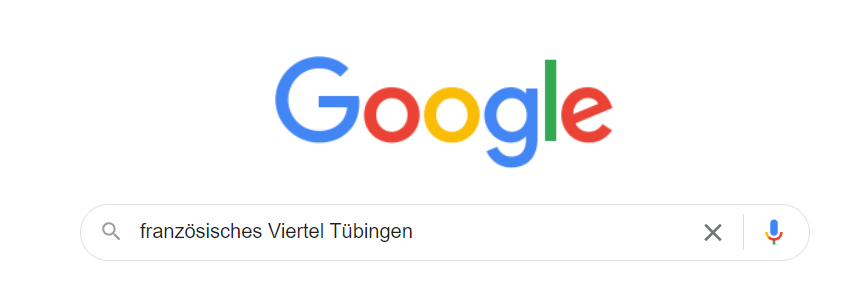 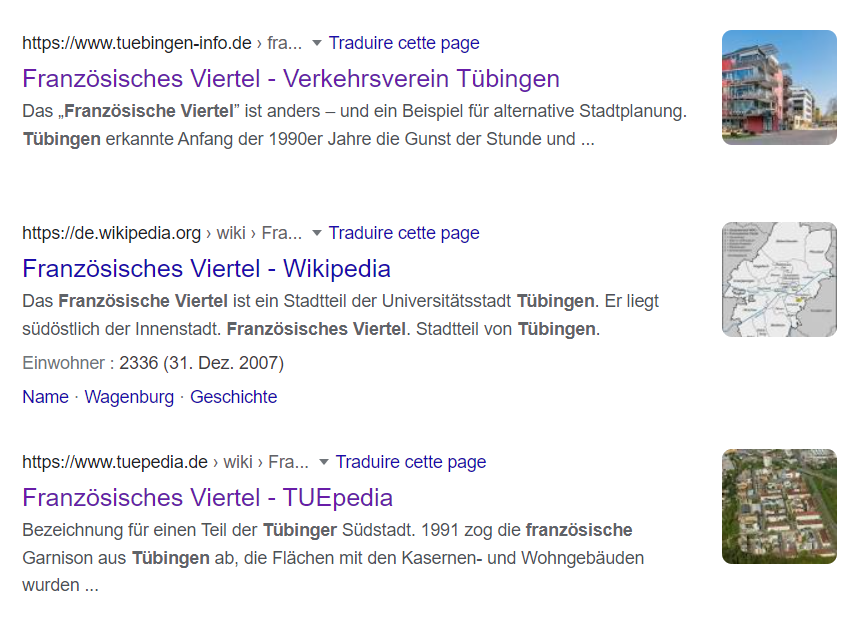 